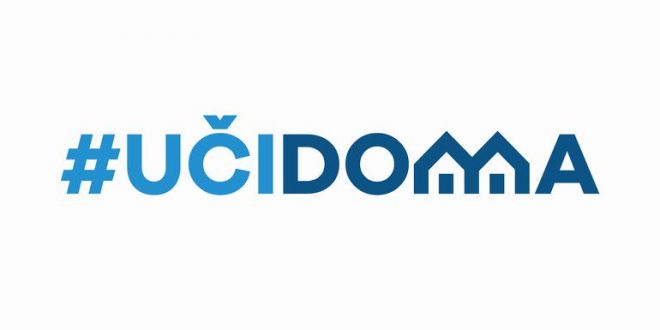 SEDMIČNI PLAN RADA PO PREDMETIMA ZA PERIOD 06.04.2020. – 10.04.2020.RAZRED I PREDMET          :Italijanski jezik   VIII raz   NASTAVNIK/CI: Perazic SuzanaRAZRED I PREDMET          :Italijanski jezik   VIII raz   NASTAVNIK/CI: Perazic SuzanaRAZRED I PREDMET          :Italijanski jezik   VIII raz   NASTAVNIK/CI: Perazic SuzanaRAZRED I PREDMET          :Italijanski jezik   VIII raz   NASTAVNIK/CI: Perazic SuzanaRAZRED I PREDMET          :Italijanski jezik   VIII raz   NASTAVNIK/CI: Perazic SuzanaDANISHODIAKTIVNOSTISADRŽAJ/POJMOVINAČIN KOMUNIKACIJEPONEDELJAK06.04.2020.UTORAK07.04.2020.SRIJEDA08.04.2020.ČETVRTAK09.04.2020.PETAK10.04.2020.Zna da upotrebi nenaglasene licne zamjenice u funkciji objektaObnavljaju gradivo,rade date vjezbe,slusaju videoPronomi direttiVajber grupa,Google ucionica,e mail,e-platformaPOVRATNA INFORMACIJA U TOKU SEDMICE